المحاضرة الثالثةالمحاضرة الثالثةالتخطيط السنوي يعتبر التخطيط السنوي أساسا لكل تخطيط تدريبي .يبدأ المدرب فب العمل عليه في بداية الموسم و  هو مرتبط بعوامل كثيرة منها متعلقة بطبيعة المنافسة  و أخرى لعوامل ثقافية  مناخية و اقتصادية و كذا مستوى الرياضيين و المنافسة . بمكن تقسيمه إلى ثلاث مراحل أساسية .معايير وضع تخطيط سنوي للتدريب :مستوى البطولة .السن عدد اللاعبيين المشاركينبرنامج المنافسة الاهداف الوسائل البشرية و المادية تحليل و تقيم الفريق قبل بداية التخطيط معايير ثانوية اختبارات طبية و رياضية تربصات التحضير و الاسترجاعالمحيط الخارجي للاعبين  ا – مرحلة التحضير. مرحلة مهمة جدا لتحضير اللاعب و الفريق على حد سواء . من 4 الى10 اسابيع  حسب مستوى اللاعبين و المنافسة متكونة بدورها من ثلاث مراحل  مرحلة التحضير العام و التحضير الخاص و ما قبل المنافسة 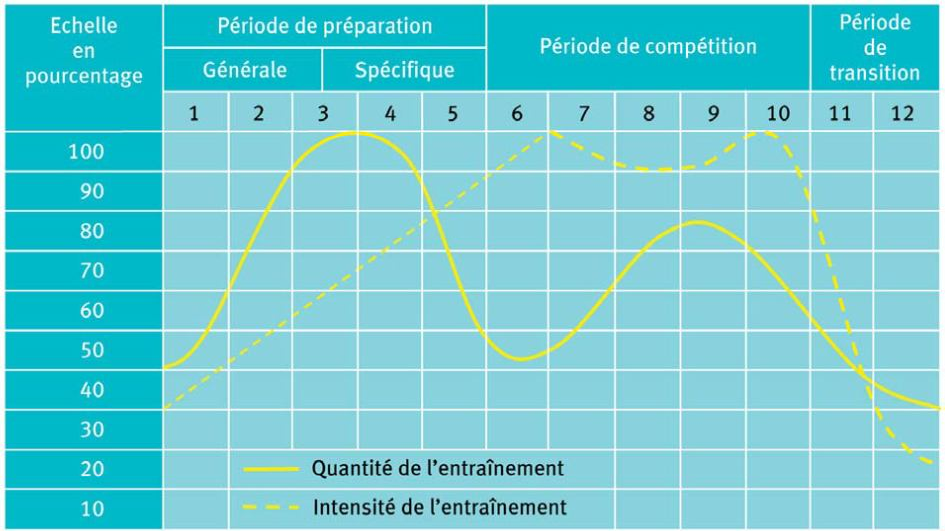 مرحلة التحضيرمرحلة المنافسةالمرحلة الانتقاليةابتداءا من العودة الى التدريبات  و يتم التخطيط  للرفع من مستوى اللاعبين و ال فريق للوصول به الى مستوى المنافسة ابتداءا من اول منافسة و الابقاء على المستوى التدريبي العام بالنسبة الى الفئات الصغرى الاستمرار في العمل على تطوير الكفاءات التقنية من اخر يوم للمنافسة حتى العودة الى التمرينات  و الحفاظ على المستوى العام و الفورمة و الجانب البسيكولوجي للاعبين 